British Postal MuseumRailway related postcards as at February 2015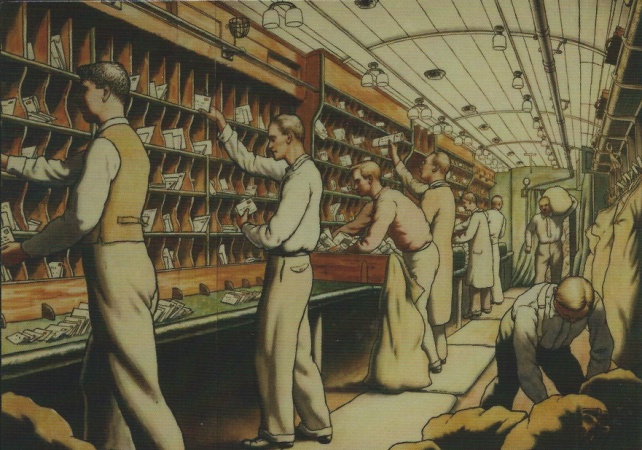 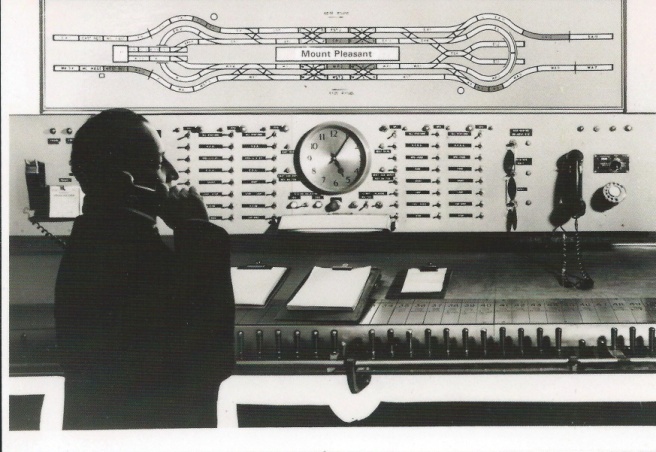 Post 109/375 BPMA PC 14d Interior of TPO 1935	Post 118/5787 BPMA PC 14e Switch frame 1971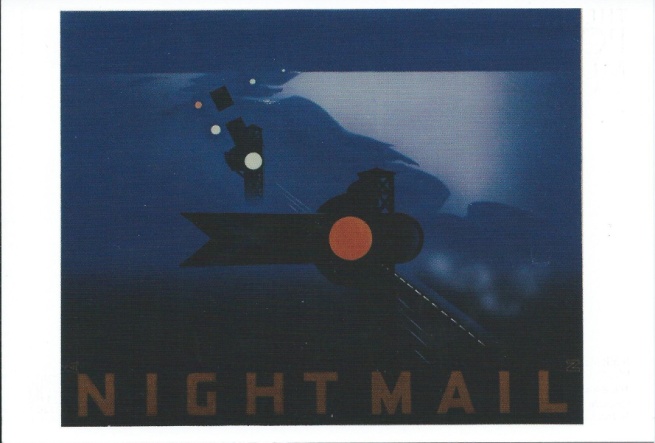 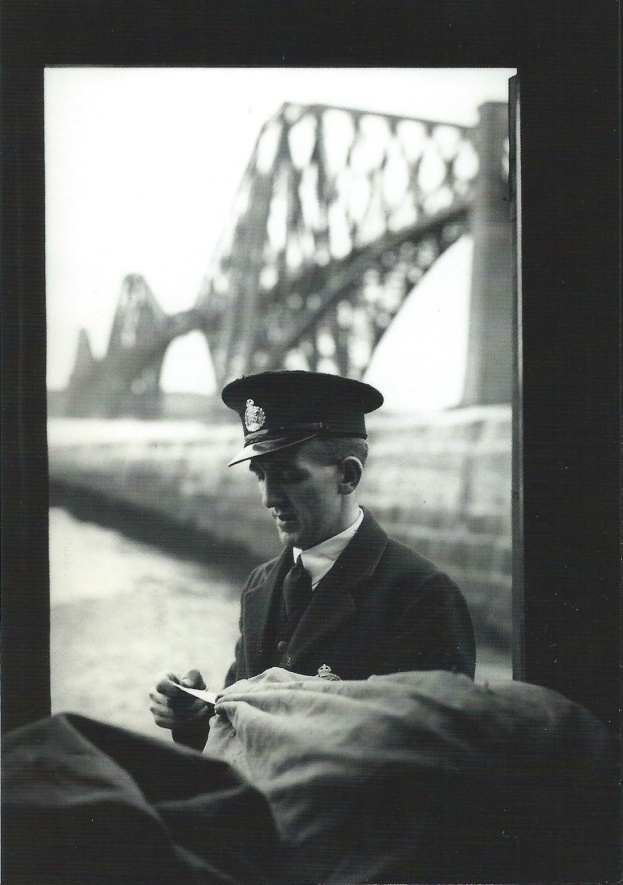 Post 109/377 BPMA PC 14b Night Mail 1939		Post 118/96 BPMA PC 15c Forth Bridge 1934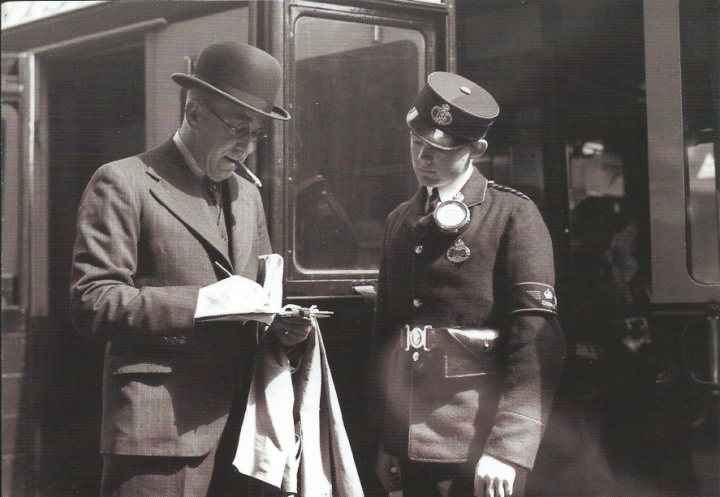 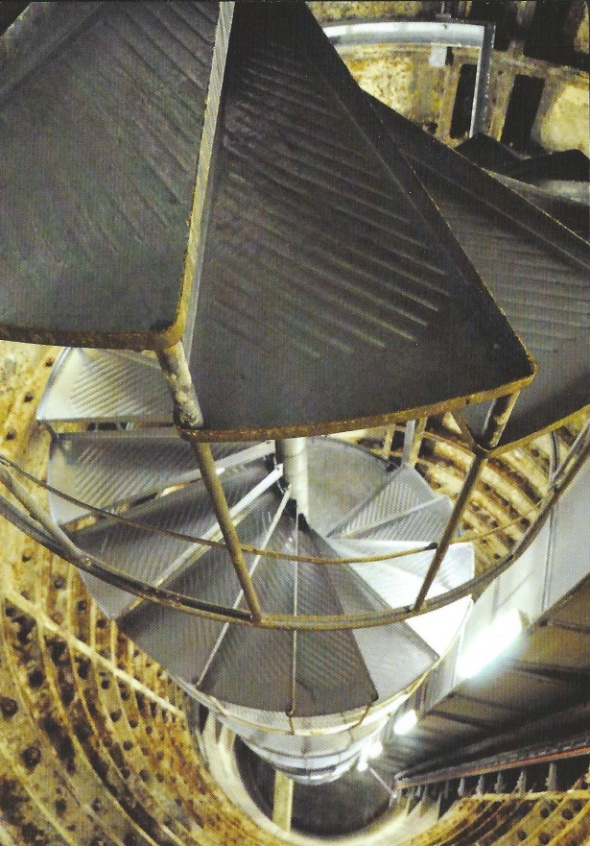 Post 118/69 BPMA PC 17d Paddington Station 1936	BPMA PC 20b PO underground railway ascent 2013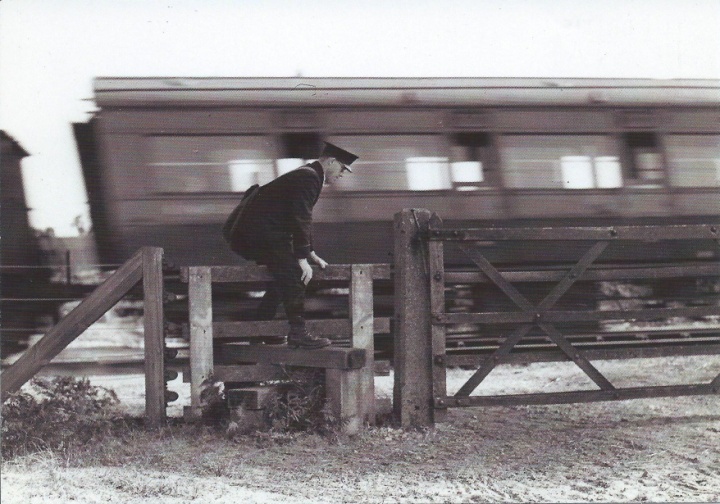 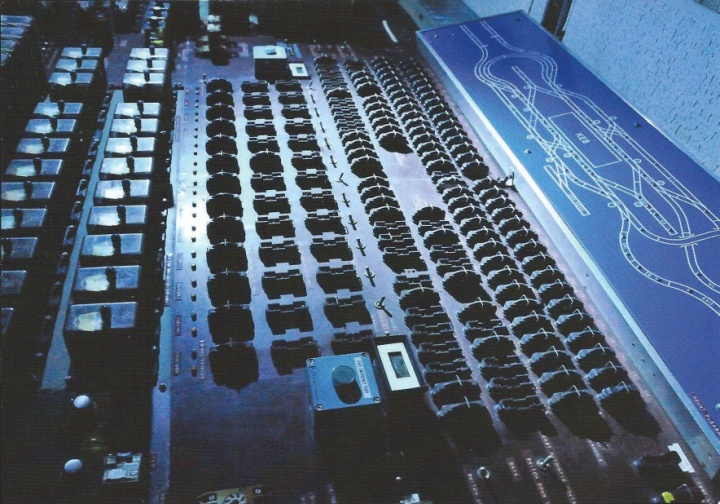 Post 118/1856 BPMA PC 19f Norfolk 1947		BPMA PC 20d relay board 2013